Конспект НОД по развитию речи по картине И.И. Шишкина «Зима»в старшей группеЦель: Познакомить детей с картиной художника – пейзажиста И. И. Шишкина «Зима»Задачи:Образовательные:Учить детей воспринимать содержание пейзажной картины с эстетической точки зрения; понимать красоту природы.Формировать представления о выразительных средствах, используемых художником при создании картины.Учить видеть особенности композиции картины.Развивающие:Развивать художественное восприятие, обучая видеть не только внешнюю сторону изображения, но и художественно-образный смысл картины.Развивать связную речь, речевой слух.Воспитательные:Воспитывать интерес детей к пейзажной живописи.Оборудование и материалы :Репродукция картины И.И. Шишкина «Зима»музыкальная запись произведенийиз альбома «Времена года. Зима» А. ВивальдиХод НОДСоздание проблемной ситуацииВоспитатель с другой группы заносит картину И.И. Шишкина «ЗИМА» и говорит что забыла как она называетсяВоспитатель; Дети давайте поможем Татьяне Владимировне разобраться с проблемойВводная беседаЗапоминает наша головаВажные поступкиУмные словаСлушает внимательноСмотрит обязательноДруг друга не перебиваетНа ответы руку поднимаетВоспитатель:А сейчас я предлагаю вам начать наше занятие с загадки«Наступили холода.Обернулась в лед вода.Длинноухий зайка серыйОбернулся зайкой белым.Перестал медведь реветь:В спячку впал в бору медведь.Кто скажет, кто знает,Когда это бывает?» (зимой)Воспитатель: Правильно! В данной загадке говорится о времени года – зима.Воспитатель. А как  ласково можно назвать зиму?  (Зимушка)А сейчас  давайте выполним артикуляционно-дыхательные упражнения.Мороз трещит [щщщ] (громко, тихо)Ветер свистит [ссссссс] (громко, тихо)Вьюга завывает [уууууууУУУУУУУУууууу] (громко, тихо)«Лошадка» на санях детей катаетПогреем ладошки [хххххххххххх] (сильно, слабо).Воспитатель: Ребята, а кто знает и назовёт зимние месяца?Дети: Декабрь, Январь, Февраль.Наша Россия очаровательна и прекрасна во все времена года, но особенно сказочной и таинственной она становится с приходом белоснежной зимы.Дидактическая игра. «Какая зима?»Ребята, сейчас я предлагаю вам поиграть в такую игру: я буду вам называть признаки зимы, а вы будете  отвечать на вопрос какая зима?
Если зимой холодно, значит зима (какая?) (холодная).
Если зимой  много снега, значит зима (какая?) (снежная).
Если зимой сильные морозы, значит зима (какая?) (морозная).
А если часто гуляет вьюга, значит зима (какая?) (вьюжная).
Если на улице стужа, студено, значит зима (какая?) (студеная).
Вот так, играя,  мы рассказали о зиме.Воспитатель включает аудиозапись А. Вивальди «Времена года. Зима».Ребята, мы очень ждали прихода красавицы-зимы. Наблюдали, как падал первый снег, усыпая землю. Рассматривали снежинки-какие они? ( все разные, изящные, нарядные). И вот мы дождались снежных и морозных дней. Снег пушистым снежным ковром покрыл всю землю. Мы с вами заметили, что когда очень холодно, то снег какой? (сыпучий ,легкий, пушистый, он сверкает, искрится на солнышке, хрустит под ногами)- Конечно, не все зимние дни одинаковые.- А какие дни бывают зимой? (пасмурные, солнечные, идет снег, метет метель и. т. д). Да, запоминается зима морозными, солнечными, снежными, радостными днями.- А почему радостными? (ответы детей).- Бывают среди зимы и такие дни: выглянешь поутру из окна и восхитишься – деревня в белоснежных шубах.- Ребята, а вы знаете, что художники, композиторы, поэты и писатели тоже любуются этим временем года. Зима раскрывает им свои тайны, и они рассказывают нам в своих произведениях о том,что видят,слышат, чувствуют.Послушайте, как говорит о зиме поэт Петр Андреевич Вяземский в своем стихотворении «Здравствуй, матушка – зима!» (Чтение стихотворения ребенком).Здравствуй, в белом сарафанеИз серебряной парчи!На тебе горят алмазы,Словно яркие лучи.Здравствуй, русская молодка,Раскрасавица-душа,Белоснежная лебедка,Здравствуй, матушка зима!- Как поэт красиво называет зиму, какими словами? («Гостья - зима», «русская - молодка», «раскрасавица - душа», «белоснежная лебедка», «матушка - зима»).Физкультминутка  Здравствуй Зимушка-зима!           (кланяемся)
Что в подарок принесла?            (разводим руки в стороны)
Белый снег пушистый,                (приседаем, проводим руками по воображаемому снегу)
Иней серебристый                     (встаём, поднимаем руки вверх)
Лыжи, санки и коньки,               (имитируем движения лыжников и конькобежцев)
И на ёлке огоньки!                     (поднимаем руки вверх, крутим «фонарики»- А вы рады приходу зимы? А хотите отправиться в зимний лес? Сейчас вы закроете глаза, и мы очутимся в зимнем лесу (звучит аудиозапись А. Вивальди «Времена года. Зима»).На интерактивной доске репродукция И. И. Шишкина «Зима».- Откройте глаза и осмотритесь кругом, прислушайтесь. Какая тишина, только мороз потрескивает. Давайте мы подумаем, как бы вы назвали картину? А ответы скажем чуть позже- Ребята, я вам открою маленькую тайну мы попали в эту картину, а написал её великий художник Иван Иванович Шишкин, и называется она «Зима». (название не говорить)II часть Основная (беседа)- Давайте посмотрим, что вы видите кругом? Что нас окружает?-Какой же это лес? Да, это старый, дремучий, непроходимый лес, еще говорят – «ельник».-Почему мы решили, что это старый и дремучий ельник?-Посмотрите на ели. Что можно о них сказать? Какие они?Огромные, с мощными толстыми стволами, ветви начинаются высоко вверху. Это лесные богатыри.- Что вы видите ближе к нам?-А чуть дальше, что мы видим? Частый лес, чащобу – не проберешься сквозь нее.-А что мы видим на земле? Что лежит под снегом?Огромные стволы упавших старых деревьев. Кое – где стволы елей уже наклонились, но еще не упали.-А есть ли тут маленькие елочки и кусты?Да, они чуть виднеются из-под снежных шубок.-Ребята, как вы думаете, почему художник нарисовал лес так, что мы даже не видим верхушек деревьев?-Что больше всего привлекло его внимание?Да, снег в этом ельнике!-Как вы думаете, где стоял художник, когда писал эту картину? Он стоял очень близко к деревьям, поэтому и не видел их верхушек, а видел только стволы.На первом плане перед нами чуть приоткрытая поляна с поваленными деревьями, покрытыми пушистым снегом, а чуть вдали виднеется просвет между елями.-Так почему же художник хотел обратить внимание на то, что находится внизу, - на заснеженную поляну?Внизу все погружено в тень.- Каким художник изобразил на картине снег? (Снег на земле лежит пушистым, большим, белоснежным одеялом, ветки так окутаны снежным покрывалом, что прогнулись под его тяжестью).- Посмотрите на цвет снега. Везде ли он белоснежный? (Необыкновенный, коричневато – белый, кремовый -это от коричневых стволов деревьев, а там, где глубокие тени и следы он еще и голубоватый, а где-то синий).- А каким художник написал небо? (Небо очень светлое, почти белое, а к горизонту оно темнеет. Это снеговые тучи)Холодно, морозно и кажется, что все в этом лесу заснуло, застыло, замерло. И только теплые коричневые тона стволов елей говорят о том, что лес заснул, но он живой.Чародейкою зимоюОколдован лес стоит,И под снежной бахромою,Неподвижною, немоюЧудной жизнью он блестит. (Ф. Тютчев)- Прислушайтесь, есть ли звуки на картине? А можно в такой тишине услышать самый небольшой шорох. Что вы слышите? (Скрип снега, шепот ветра, потрескивание веток, стволов деревьев, а вот перелетела птица с ветки на ветку).-Видите ли вы еще живое существо? Приглядитесь внимательно. Кого-нибудь заметили в этом лесу? Вот еще какую загадку загадал нам художник. Нашли? Это птица на ветке, кажется, что она тоже заснула, как и деревья.-Какая же по настроению эта картина?Шумная или тихая, неспокойная или наоборот; громкая, звонкая или нет? Да, картина тихая, спокойная. Я даже слышу в такой тишине , как падают снежинки. Вот и мы давайте превратимся в снежинок, будем плавно кружиться под музыку, а по окончании музыки опустимся на землю и превратимся в сугроб.(Дети размещаются на ковре).«Великолепен вид зимней природы. Посмотрите, как спокойно и тихо в лесу. Природа спит. Все в этом зимнем царстве покрыто снегом – и ели великаны, маленькие елочки, ветви от тяжести гнутся, стволы облеплены снежными фигурами – настоящая снежная сказка. Воздух мягок. В лесу тихо, морозно. Ворона сидит, нахохлившись, на заснеженной ветке. Сквозь ветви деревьев виднеется светлое небо».III часть ЗаключительнаяПора возвращаться домой. Закройте глаза, а я поколдую. 1, 2, 3 – обратно нас верни! Открывайте глаза – вот мы и в детском саду! Картину мы повесим у себя в группе и будем ей любоваться и вспоминать наше волшебное путешествие. Итог занятия: Ребята, давайте вспомним об одном из удивительных времен года о котором сегодня говорили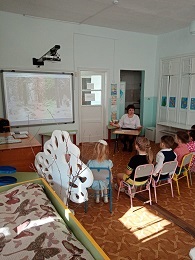 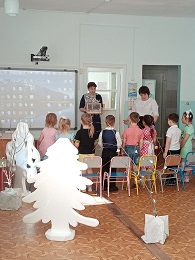 